江西省成人高等教育（成人函授）历年录取线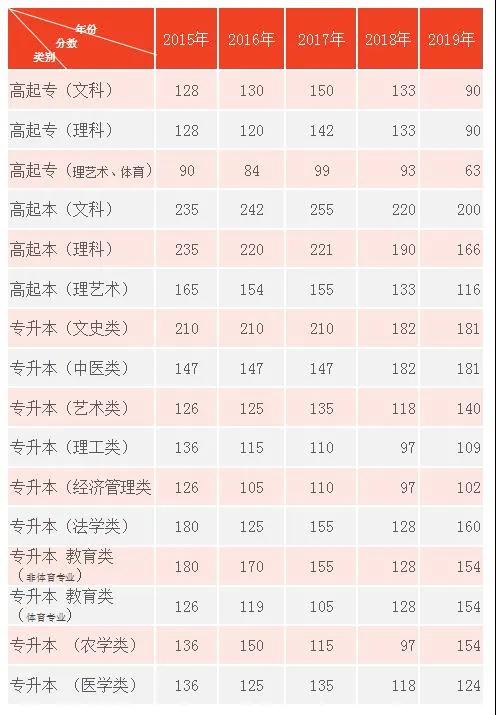 成人高考入学考试科目表​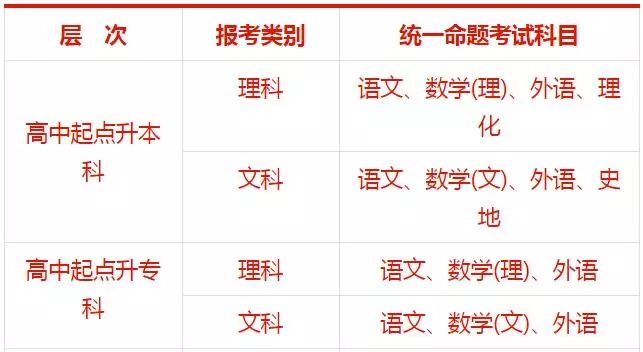 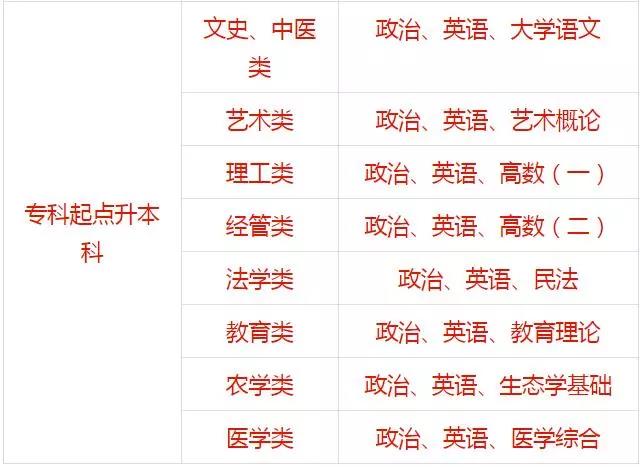 